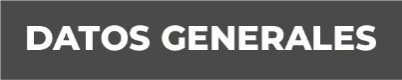 Nombre: Ada Zila Hernández Paredes. Grado de Escolaridad: Maestría en Derecho ProcesalCédula Profesional: 5097814Teléfono de Oficina: 297-9-73-23-60. Sin Extensión.Correo Electrónico: azhernandez@fiscaliaveracruz.gob.mxFormación Académica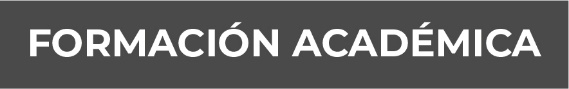 2001-2005Licenciatura en DerechoUniversidad VeracruzanaXalapa, Veracruz2008-2010Maestría en Derecho ProcesalCentro Mexicano de Estudios de PosgradoXalapa, VeracruzTrayectoria Profesional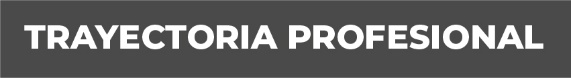 2012-2014Secretaria Particular de MagistradoTribunal Federal de Justicia Administrativa.2014-2018Oficial Jurisdiccional Tribunal Federal de Justicia Administrativa.2020-2021Auxiliar de Fiscal.Fiscalía General del Estado de Veracruz. Conocimiento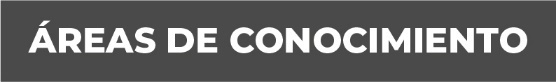 Derecho Penal Derecho Fiscal y AdministrativoAmparo 